แผนการดำเนินงานวิจัยที่วางแผนในช่วงของการขยายเวลาโครงการ ........................................................................................... หัวหน้าโครงการ .....................................กรุณาเพิ่มเติมข้อมูลดังต่อไปนี้ เพื่อใช้ประกอบการพิจารณาขอขยายระยะเวลาตารางสรุปผลการดำเนินงานแนวทางหรือการแก้ปัญหาเพื่อให้สามารถดำเนินงานได้สำเร็จในช่วงขอขยายระยะเวลา  ……………………………………………………………………………………………………………………………………………………………………………………………………………………………………………………………………………………………………………………………………………………………………………………………………………………………………………………………………………………………………………………………………………………………………………………………………………………………………………………………………………………………………………………………………………………………………………………………………………………………………………………………………………………………………………………………………………………………………………………………………………………………………………………………………………………………………………………………………………………………………………………………………………………………………………………(ถ้ามี) การปรับแผนการดำเนินงานที่ส่งผลต่องบประมาณ โปรดระบุแนวทางการจัดการงบประมาณ เช่น การเปลี่ยนแปลงกิจกรรมลงพื้นที่ภาคสนามเป็นการใช้ระบบออนไลน์หรือสืบค้นข้อมูล…………………………………………………………………………………………………………………………………………………………………………………………………………………………………………………………………………………………………………………………………………………………………………………………………………………………………………………………………………………………………………………………………………………………………………………………………………………………………………………………………………………………………………………………………………………………………………………………………………………………………………………………………………………………………………………………………………………………………………………………………………………………………………………………………………………………………………………………………………………………………………………………………………………………………………………………………………………………………………………………………………………………………………………………………………………………………………………………………………………………………………………………………………………………………โปรดชี้แจงความคืบหน้าของผลผลิตที่ต้องส่งมอบตามข้อเสนอโครงการฉบับทำสัญญากิจกรรมที่ดำเนินงาน(โปรดระบุกิจกรรมตามข้อเสนอโครงการ)ช่วงเวลาตามสัญญาช่วงเวลาตามสัญญาช่วงเวลาตามสัญญาช่วงเวลาตามสัญญาช่วงเวลาตามสัญญาช่วงเวลาตามสัญญาช่วงเวลาตามสัญญาช่วงเวลาตามสัญญาช่วงเวลาตามสัญญาช่วงเวลาตามสัญญาช่วงเวลาตามสัญญาช่วงเวลาตามสัญญาช่วงการขยายเวลาช่วงการขยายเวลาช่วงการขยายเวลาช่วงการขยายเวลาช่วงการขยายเวลาช่วงการขยายเวลาช่วงการขยายเวลาช่วงการขยายเวลาช่วงการขยายเวลาช่วงการขยายเวลาช่วงการขยายเวลาช่วงการขยายเวลากิจกรรมที่ดำเนินงาน(โปรดระบุกิจกรรมตามข้อเสนอโครงการ)1234567891011121234567891011121. กิจกรรม.................................................................(ระบุเหตุผลที่มีความล่าช้าในการดำเนินงานนกิจกรรมนี้) 1. กิจกรรม.................................................................(ระบุเหตุผลที่มีความล่าช้าในการดำเนินงานนกิจกรรมนี้) 2. กิจกรรม.................................................................(ระบุเหตุผลที่มีความล่าช้าในการดำเนินงานนกิจกรรมนี้)2. กิจกรรม.................................................................(ระบุเหตุผลที่มีความล่าช้าในการดำเนินงานนกิจกรรมนี้)3. กิจกรรม.................................................................(ระบุเหตุผลที่มีความล่าช้าในการดำเนินงานนกิจกรรมนี้)3. กิจกรรม.................................................................(ระบุเหตุผลที่มีความล่าช้าในการดำเนินงานนกิจกรรมนี้)กิจกรรมที่ดำเนินงาน(กรุณาระบุกิจกรรมตามข้อเสนอโครงการ)ผลการดำเนินล่าสุด(กรุณาเพิ่มเติมรายละเอียดให้เพียงพอต่อการพิจารณา)กิจกรรมที่จะดำเนินการในช่วงขอขยายระยะเวลา(กรุณาระบุเฉพาะกิจกรรมที่ขอขยาย)ผลผลิต (ระบุตามที่เสนอไว้ในข้อเสนอโครงการ)จำนวน (หน่วย)ผลผลิตที่ได้ ณ ปัจจุบัน(กรุณาอธิบาย)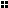 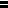 